Sts. Peter & PaulEvangelical Lutheran ChurchLutheran Church-Missouri SynodFounded-1917 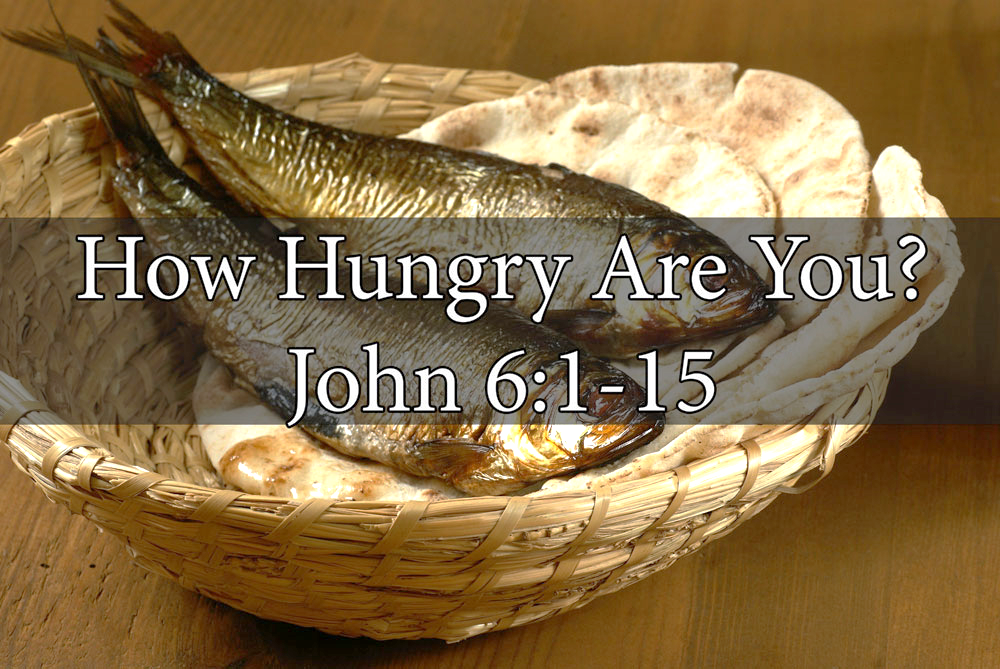 March 10, 2024 699 Stambaugh Ave.Sharon, Pennsylvania 16146“I was glad when they said to me, Let us go to the house of the LORD!”Psalm 122:1Sts. Peter & Paul Evangelical Lutheran Church, LC-MS LAETAREMarch 10, 2024A special welcome to our guests this day! If you would like more information about The Lutheran Church - Missouri Synod, or this congregation, please speak with Pastor Deal or an Elder after the service.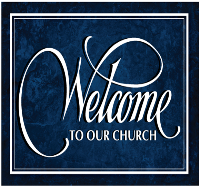 Members & Guests:  Don’t be embarrassed if your children make noise during the worship service, all children do.  We encourage families to worship together but, if you feel the need, there are pews in the rear of the Church which are reserved for young families on both sides of the sanctuary. There is also a quiet room available to you, located next to the sanctuary (formerly the Pastor’s office), where you would be able to follow along with the service. Today’s service includes the Sacrament of Holy Communion.  If during this past year, you have not worshipped with us and been communed, we respectfully ask that you do not partake of this sacrament this day before first speaking with Pastor Deal.  If visiting from a sister congregation of the LC-MS and are in good standing, please inform Pastor Deal of your desire to commune prior to the service.   If wishing to receive a blessing during communion, please approach with your arms crossed.  CONTACT INFORMATIONPastor Deal:  pastordeal@saintspeterandpaul.net or 724-347-3620 (opt. 2)Church Office:  church@saintspeterandpaul.net or 724-347-3620 (opt. 3)Secretary’s Office:  The office will be open Monday (8:30 am – 5 pm) & Wednesday (8:30 – 10 am; 12-5 pm) and Thursday/Friday, as needed.Silent prayer before worship:  Gracious God, send Your Holy Spirit to work through Your word within my heart to give me new life and to grant me the assurance of forgiveness, life and salvation through Jesus Christ.  Amen.  Confession and AbsolutionOpening Hymn:  LSB #556 “Dear Christians, One and All, Rejoice”StandThe sign of the cross may be made by all in remembrance of their Baptism.InvocationP	In the name of the Father and of the T Son and of the Holy Spirit.C	Amen.Exhortation	Hebrews 10:22; Psalm 124:8; Psalm 32:5P	Beloved in the Lord! Let us draw near with a true heart and confess our sins unto God our Father, beseeching Him in the name of our Lord Jesus Christ to grant us forgiveness.P	Our help is in the name of the Lord,C	who made heaven and earth.P	I said, I will confess my transgressions unto the Lord,C	and You forgave the iniquity of my sin.Silence for reflection on God’s Word and for self-examination.Confession of SinsP	O almighty God, merciful Father,C	I, a poor, miserable sinner, confess unto You all my sins and iniquities with which I have ever offended You and justly deserved Your temporal and eternal punishment. But I am heartily sorry for them and sincerely repent of them, and I pray You of Your boundless mercy and for the sake of the holy, innocent, bitter sufferings and death of Your beloved Son, Jesus Christ, to be gracious and merciful to me, a poor, sinful being.Absolution	[John 20:19–23]P	Upon this your confession, I, by virtue of my office, as a called and ordained servant of the Word, announce the grace of God unto all of you, and in the stead and by the command of my Lord Jesus Christ I forgive you all your sins in the name of the Father and of the T Son and of the Holy Spirit.C	Amen.Service of the WordIntroit	Psalm 122:1–2, 6, 8; antiphon: Isaiah 66:10a, 11a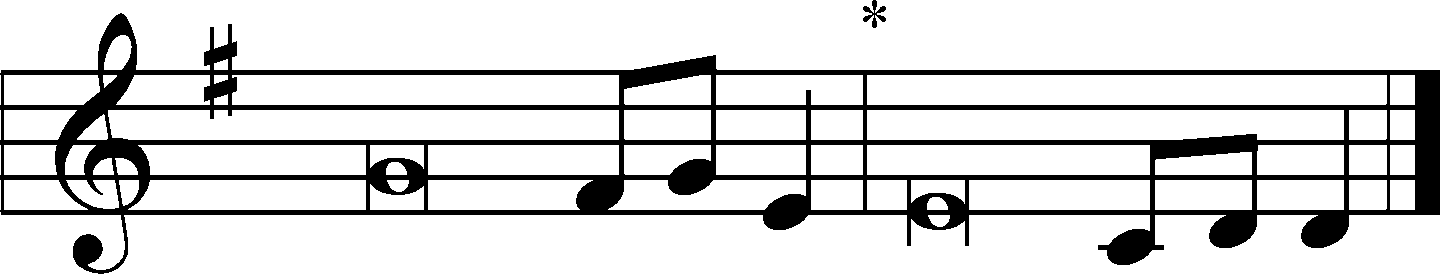 Rejoice with Jerusalem, and be | glad for her,*
	all you who | love her;
that you may nurse and be | satisfied*
	from her con- | soling breast.
I was glad when they | said to me,*
	“Let us go to the house | of the Lord!”
Our feet have been | standing*
	within your gates, O Je- | rusalem!
Pray for the peace of Je- | rusalem!*
	May they be secure who | love you!
For my brothers and com- | panions’ sake*
	I will say, “Peace be with- | in you!”
Glory be to the Father and | to the Son*
	and to the Holy | Spirit;
as it was in the be- | ginning,*
	is now, and will be forever. | Amen.
Kyrie	Mark 10:47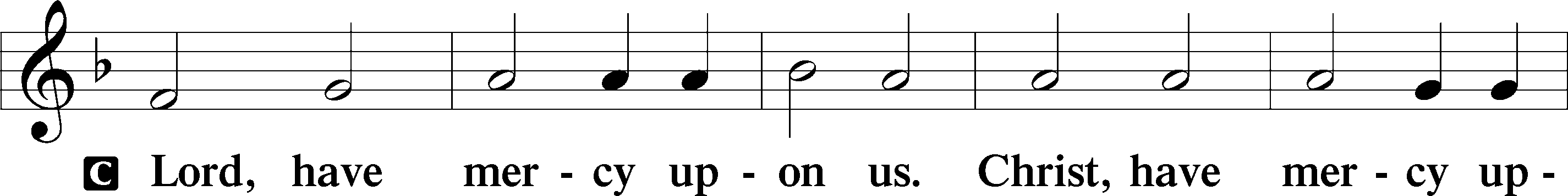 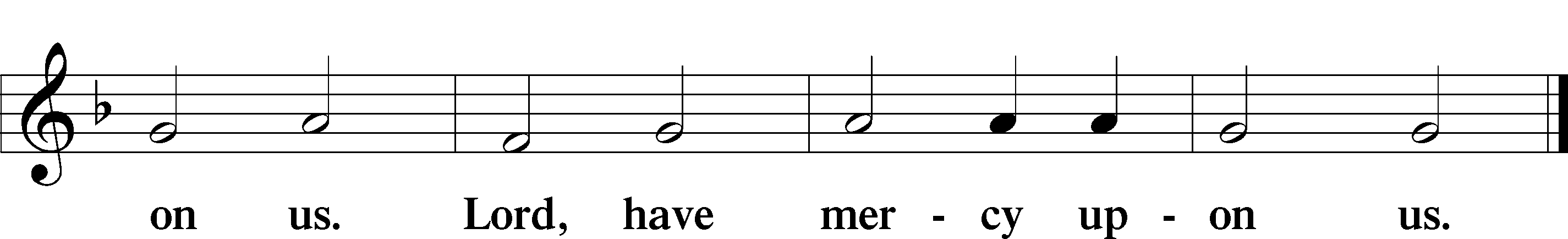 Salutation and Collect of the Day: LaetareP	The Lord be with you.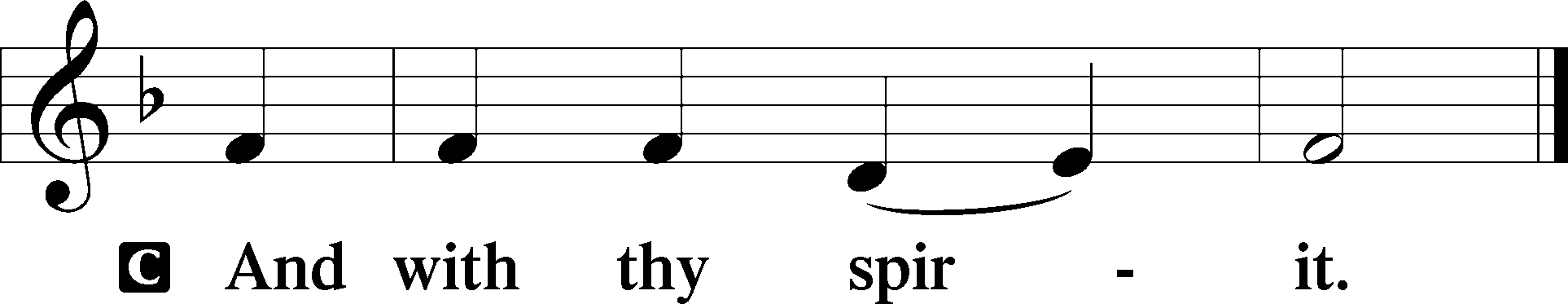 P	Let us pray.	Almighty God, our heavenly Father, Your mercies are new every morning; and though we deserve only punishment, You receive us as Your children and provide for all our needs of body and soul. Grant that we may heartily acknowledge Your merciful goodness, give thanks for all Your benefits, and serve You in willing obedience; through Jesus Christ, Your Son, our Lord, who lives and reigns with You and the Holy Spirit, one God, now and forever.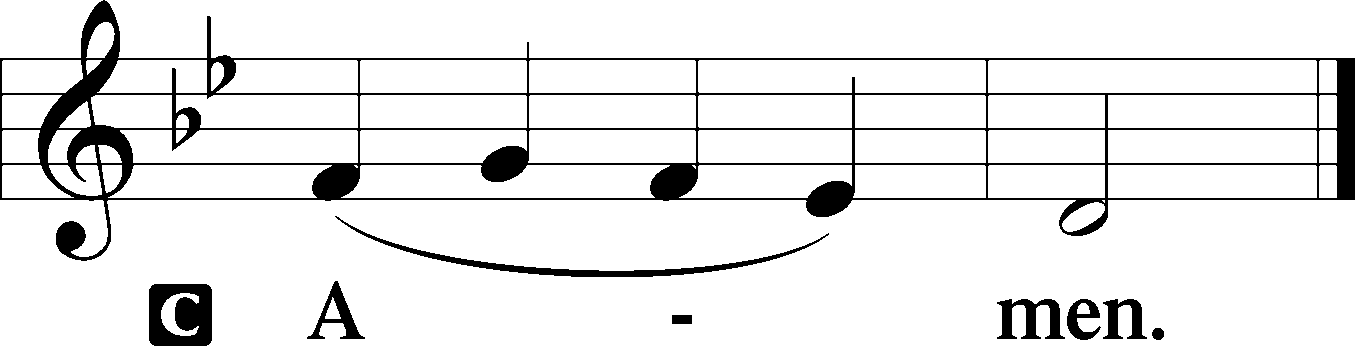 SitProphecy: Exodus 16:2–21 (NKJV)In those days: The whole congregation of the children of Israel complained against Moses and Aaron in the wilderness. And the children of Israel said to them, “Oh, that we had died by the hand of the Lord in the land of Egypt, when we sat by the pots of meat and when we ate bread to the full! For you have brought us out into this wilderness to kill this whole assembly with hunger.” Then the Lord said to Moses, “Behold, I will rain bread from heaven for you. And the people shall go out and gather a certain quota every day, that I may test them, whether they will walk in My law or not. And it shall be on the sixth day that they shall prepare what they bring in, and it shall be twice as much as they gather daily.” Then Moses and Aaron said to all the children of Israel, “At evening you shall know that the Lord has brought you out of the land of Egypt. And in the morning you shall see the glory of the Lord; for He hears your complaints against the Lord. But what are we, that you complain against us?” Also Moses said, “This shall be seen when the Lord gives you meat to eat in the evening, and in the morning bread to the full; for the Lord hears your complaints which you make against Him. And what are we? Your complaints are not against us but against the Lord.” Then Moses spoke to Aaron, “Say to all the congregation of the children of Israel, ‘Come near before the Lord, for He has heard your complaints.’ ” Now it came to pass, as Aaron spoke to the whole congregation of the children of Israel, that they looked toward the wilderness, and behold, the glory of the Lord appeared in the cloud. And the Lord spoke to Moses, saying, “I have heard the complaints of the children of Israel. Speak to them, saying, ‘At twilight you shall eat meat, and in the morning you shall be filled with bread. And you shall know that I am the Lord your God.’ ” So it was that quail came up at evening and covered the camp, and in the morning the dew lay all around the camp. And when the layer of dew lifted, there, on the surface of the wilderness, was a small round substance, as fine as frost on the ground. So when the children of Israel saw it, they said to one another, “What is it?” For they did not know what it was. And Moses said to them, “This is the bread which the Lord has given you to eat. This is the thing which the Lord has commanded: ‘Let every man gather it according to each one’s need, one omer for each person, according to the number of persons; let every man take for those who are in his tent.’ ” Then the children of Israel did so and gathered, some more, some less. So when they measured it by omers, he who gathered much had nothing left over, and he who gathered little had no lack. Every man had gathered according to each one’s need. And Moses said, “Let no one leave any of it till morning.” Notwithstanding they did not heed Moses. But some of them left part of it until morning, and it bred worms and stank. And Moses was angry with them. So they gathered it every morning, every man according to his need. And when the sun became hot, it melted.P	This is the Word of the Lord.C	Thanks be to God.Gradual	Psalm 122:1, 7I was glad when they | said to me,*
	“Let us go to the house | of the Lord!”
Peace be with- | in your walls*
	and security within your | towers!Epistle: Galatians 4:22-5:1a (NKJV)Brethren: It is written that Abraham had two sons: the one by a bondwoman, the other by a freewoman. But he who was of the bondwoman was born according to the flesh, and he of the freewoman through promise, which things are symbolic. For these are the two covenants: the one from Mount Sinai which gives birth to bondage, which is Hagar—for this Hagar is Mount Sinai in Arabia, and corresponds to Jerusalem which now is, and is in bondage with her children—but the Jerusalem above is free, which is the mother of us all. For it is written: “Rejoice, O barren, you who do not bear! Break forth and shout, you who are not in labor! For the desolate has many more children than she who has a husband.” Now we, brethren, as Isaac was, are children of promise. But, as he who was born according to the flesh then persecuted him who was born according to the Spirit, even so it is now. Nevertheless what does the Scripture say? “Cast out the bondwoman and her son, for the son of the bondwoman shall not be heir with the son of the freewoman.” So then, brethren, we are not children of the bondwoman but of the free, in the liberty by which Christ has made us free.P	This is the Word of the Lord.C	Thanks be to God.StandTract	Psalm 125:1–2, 5bThose who trust in the Lord are like Mount | Zion,*
	which cannot be moved, but abides for- | ever.
As the mountains surround Jerusalem, so the Lord surrounds his | people,*
	from this time forth and forevermore. Peace be upon | Israel!Holy Gospel: John 6:1–15 (NKJV)P	The Holy Gospel according to St. John, the sixth chapter.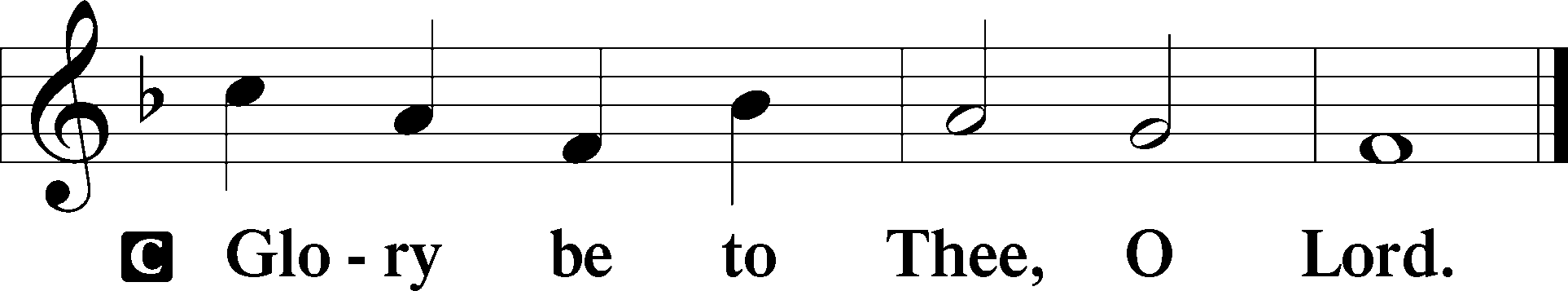 At that time: Jesus went over the Sea of Galilee, which is the Sea of Tiberias. Then a great multitude followed Him, because they saw His signs which He performed on those who were diseased. And Jesus went up on the mountain, and there He sat with His disciples. Now the Passover, a feast of the Jews, was near. Then Jesus lifted up His eyes, and seeing a great multitude coming toward Him, He said to Philip, “Where shall we buy bread, that these may eat?” But this He said to test him, for He Himself knew what He would do. Philip answered Him, “Two hundred denarii worth of bread is not sufficient for them, that every one of them may have a little.” One of His disciples, Andrew, Simon Peter’s brother, said to Him, “There is a lad here who has five barley loaves and two small fish, but what are they among so many?” Then Jesus said, “Make the people sit down.” Now there was much grass in the place. So the men sat down, in number about five thousand. And Jesus took the loaves, and when He had given thanks He distributed them to the disciples, and the disciples to those sitting down; and likewise of the fish, as much as they wanted. So when they were filled, He said to His disciples, “Gather up the fragments that remain, so that nothing is lost.” Therefore they gathered them up, and filled twelve baskets with the fragments of the five barley loaves which were left over by those who had eaten. Then those men, when they had seen the sign that Jesus did, said, “This is truly the Prophet who is to come into the world.” Therefore when Jesus perceived that they were about to come and take Him by force to make Him king, He departed again to the mountain by Himself alone.P	This is the Gospel of the Lord.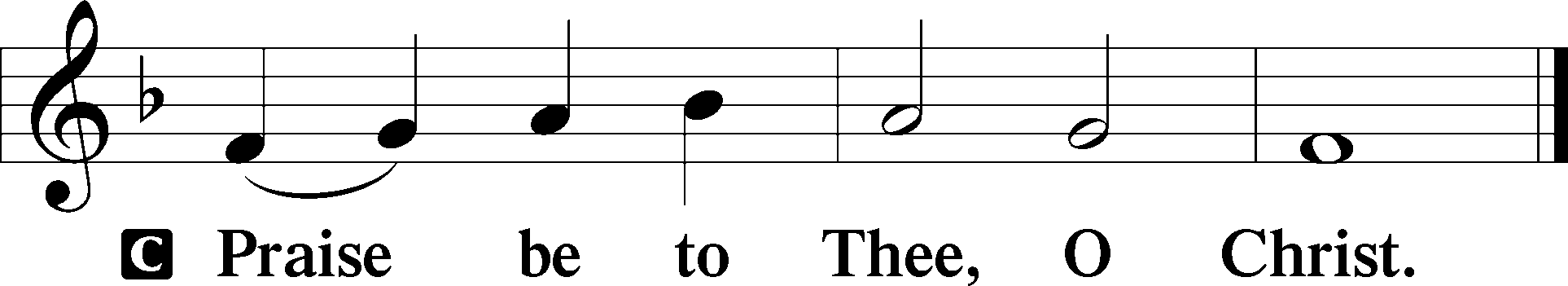 Nicene CreedC	I believe in one God,     the Father Almighty,     maker of heaven and earth          and of all things visible and invisible.And in one Lord Jesus Christ,     the only-begotten Son of God,     begotten of His Father before all worlds,     God of God, Light of Light,     very God of very God,     begotten, not made,     being of one substance with the Father,     by whom all things were made;     who for us men and for our salvation came down from heaven     and was incarnate by the Holy Spirit of the virgin Mary     and was made man;     and was crucified also for us under Pontius Pilate.     He suffered and was buried.     And the third day He rose again according to the Scriptures          and ascended into heaven     and sits at the right hand of the Father.     And He will come again with glory to judge both the living and the dead,     whose kingdom will have no end.And I believe in the Holy Spirit,     the Lord and giver of life,     who proceeds from the Father and the Son,     who with the Father and the Son together is worshiped and glorified,     who spoke by the prophets.     And I believe in one holy Christian and apostolic Church,     I acknowledge one Baptism for the remission of sins,     and I look for the resurrection of the dead     and the life T of the world to come. Amen.SitHymn of the Day:  LSB #743 “Jesus, Priceless Treasure”SermonStandOffertory	Psalm 51:10–12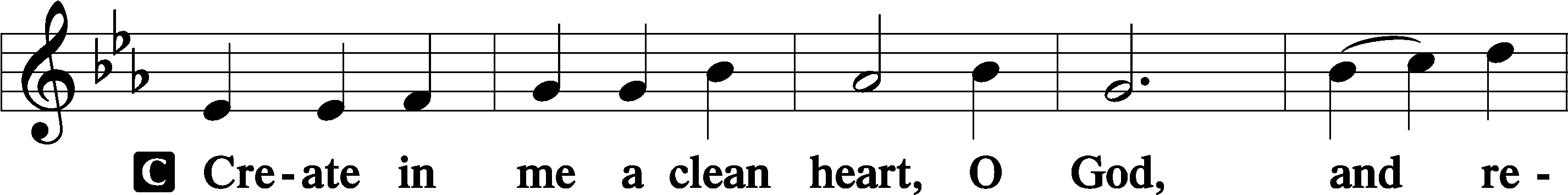 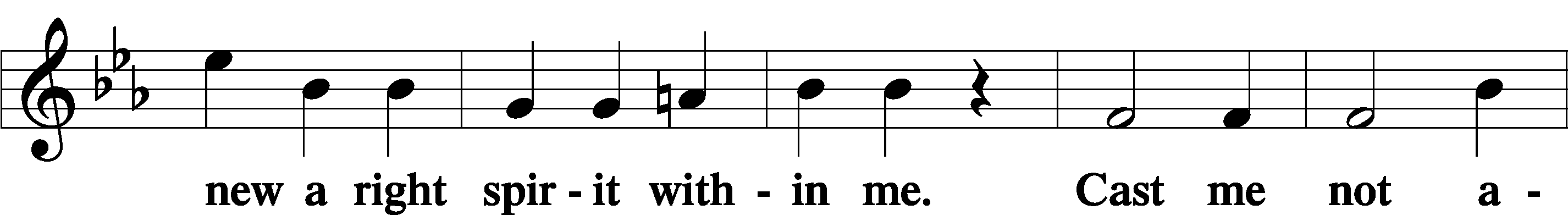 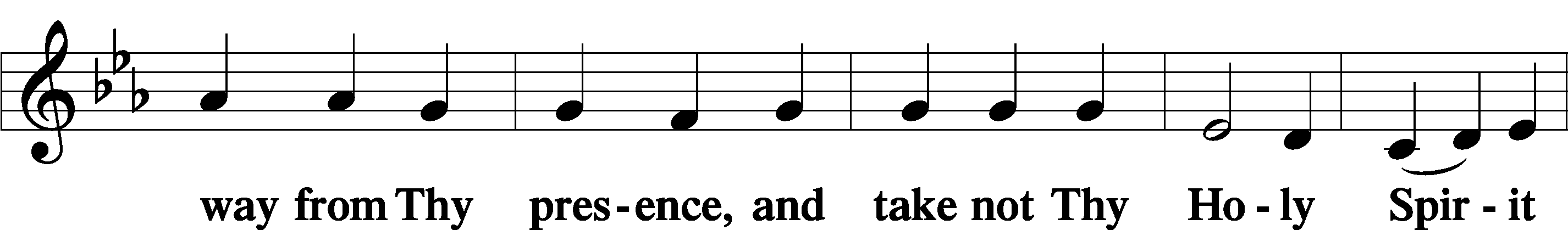 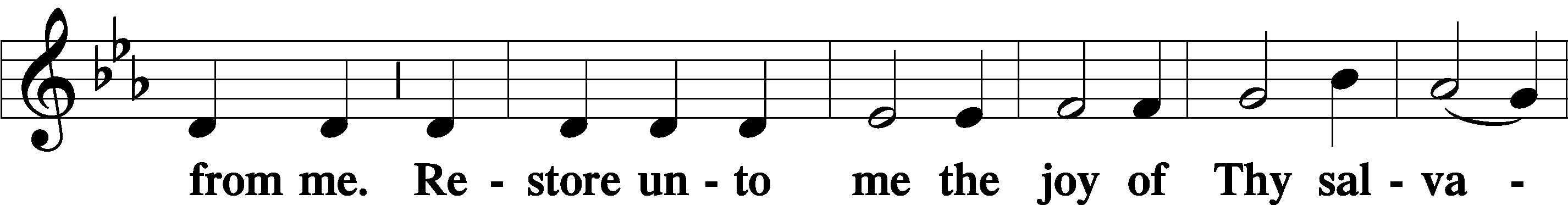 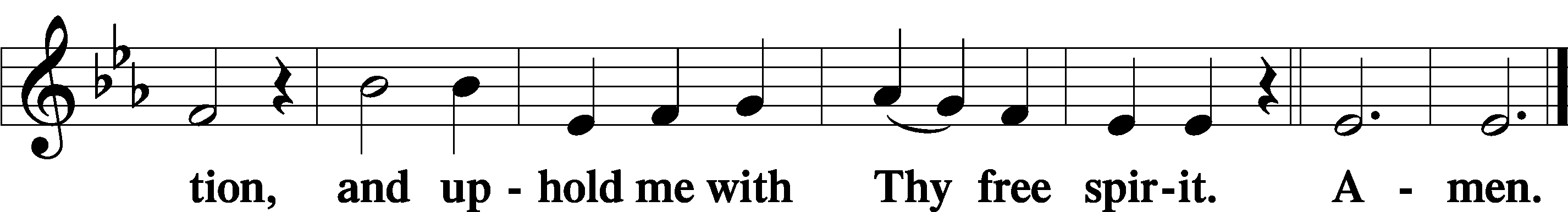 Offering:  Please leave your offering in the plate upon entering.Prayer of the ChurchSitPreparatory Hymn:  LSB #625 “Lord Jesus Christ, Life-Giving Bread”StandService of the SacramentPreface	2 Timothy 4:22; Colossians 3:1 Psalm 136P	The Lord be with you.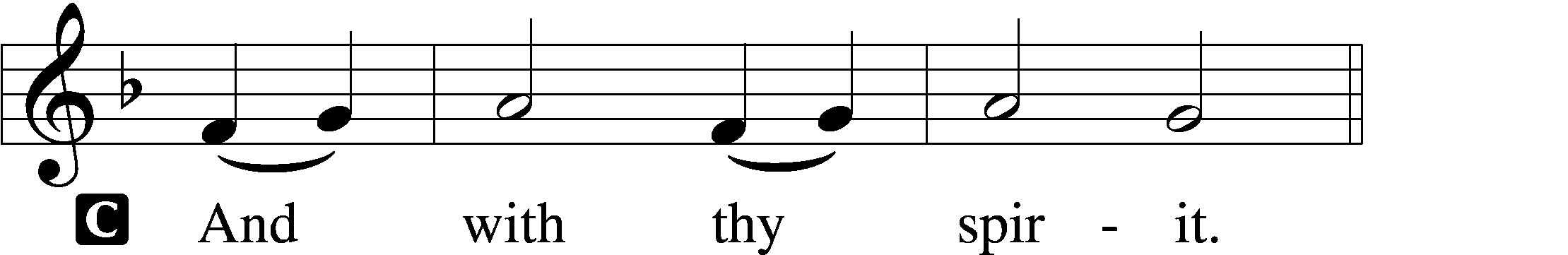 P	Lift up your hearts.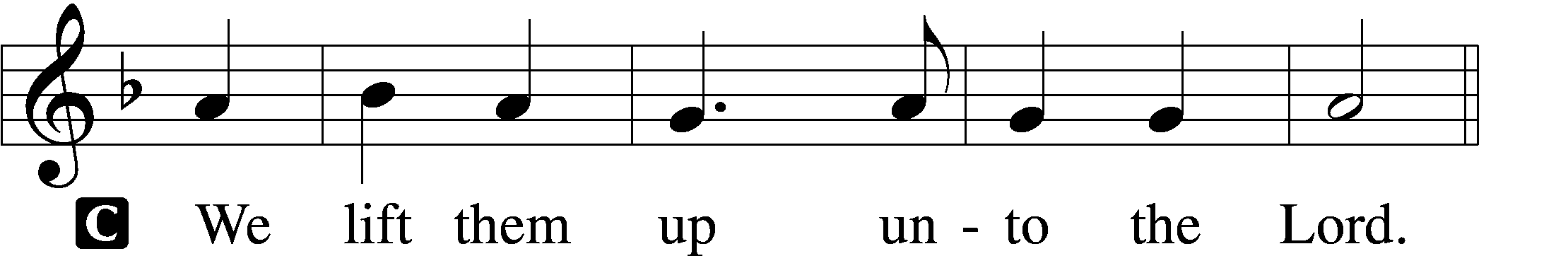  P	Let us give thanks unto the Lord, our God.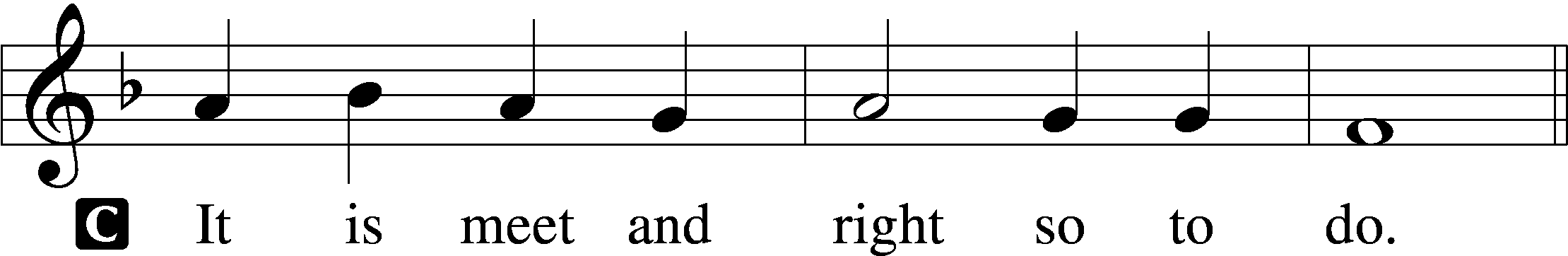 Proper Preface (Abbreviated)	LSB 194P	It is truly meet, right, and salutary . . . evermore praising You and saying:Sanctus	Isaiah 6:3; Matthew 21:9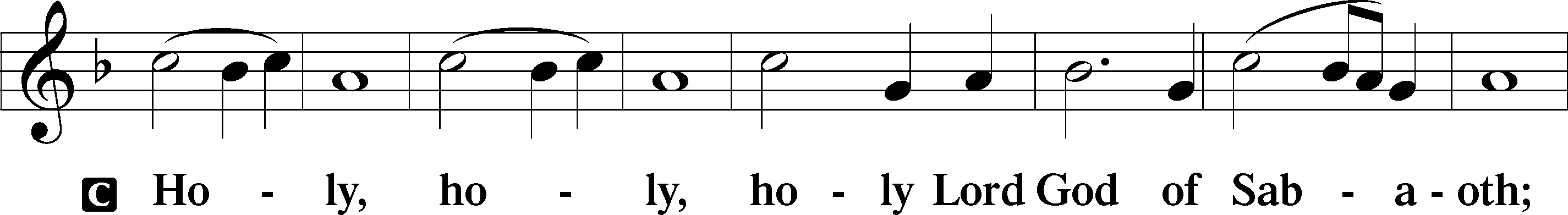 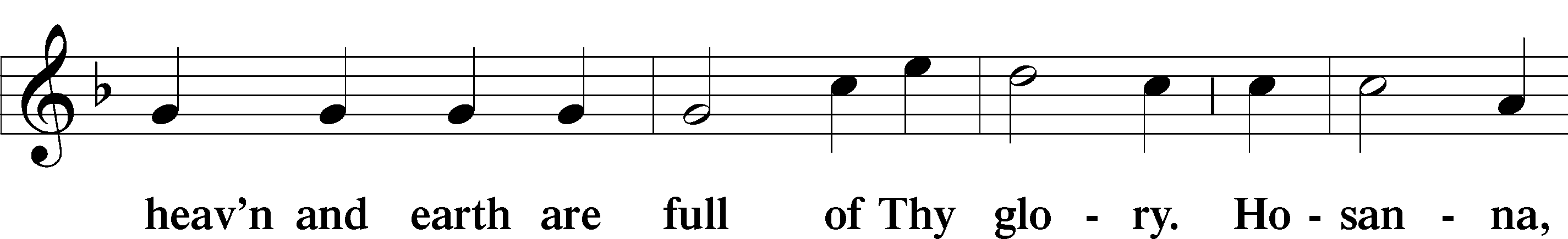 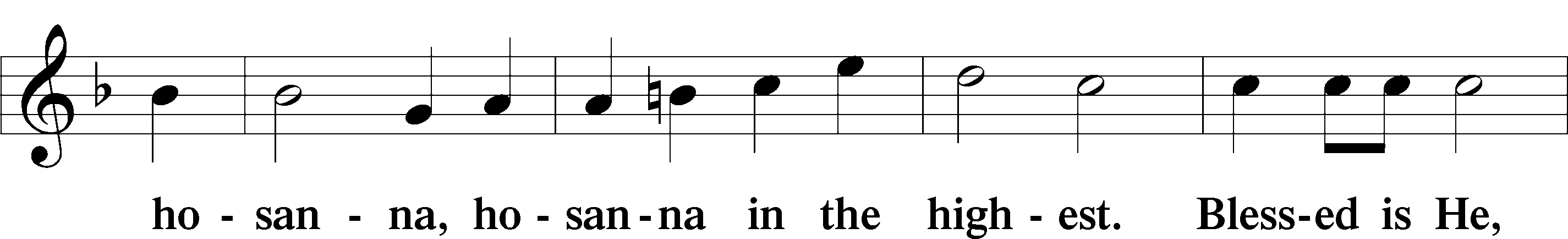 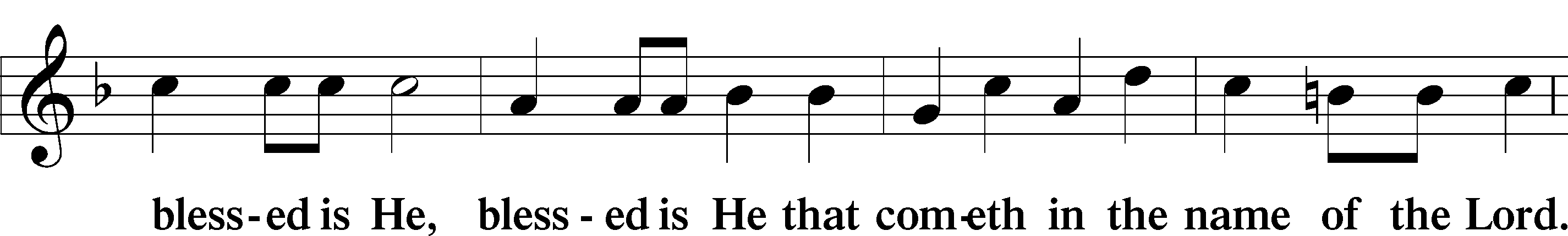 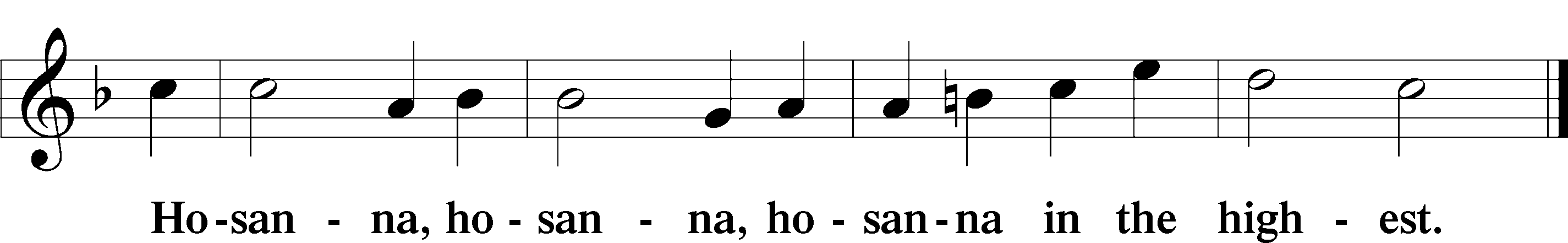 Lord’s Prayer  The congregation is encouraged to silently pray the Lord’s Prayer as it is chanted.	Matthew 6:9–13P	Our Father who art in heaven,     hallowed be Thy name,     Thy kingdom come,     Thy will be done on earth as it is in heaven;     give us this day our daily bread;     and forgive us our trespasses as we forgive those who trespass against us;     and lead us not into temptation,     but deliver us from evil.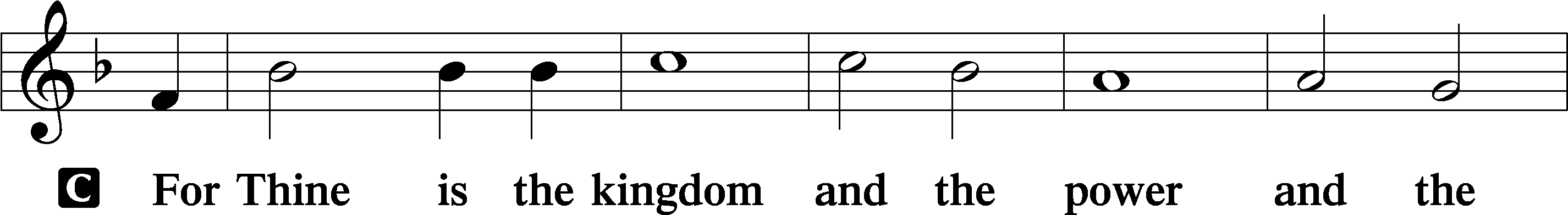 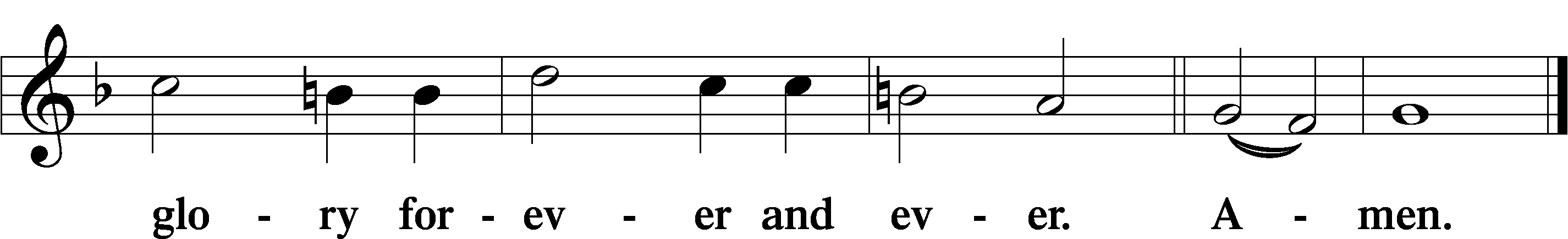 The Words of Our Lord	Matthew 26:26–28; Mark 14:22–24; Luke 22:19–20; 1 Corinthians 11:23–25P	Our Lord Jesus Christ, on the night when He was betrayed, took bread, and when He had given thanks, He broke it and gave it to the disciples and said: “Take, eat; this is My T body, which is given for you. This do in remembrance of Me.”In the same way also He took the cup after supper, and when He had given thanks, He gave it to them, saying: “Drink of it, all of you; this cup is the new testament in My T blood, which is shed for you for the forgiveness of sins. This do, as often as you drink it, in remembrance of Me.”Pax Domini	John 20:19P	The peace of the Lord be with you always.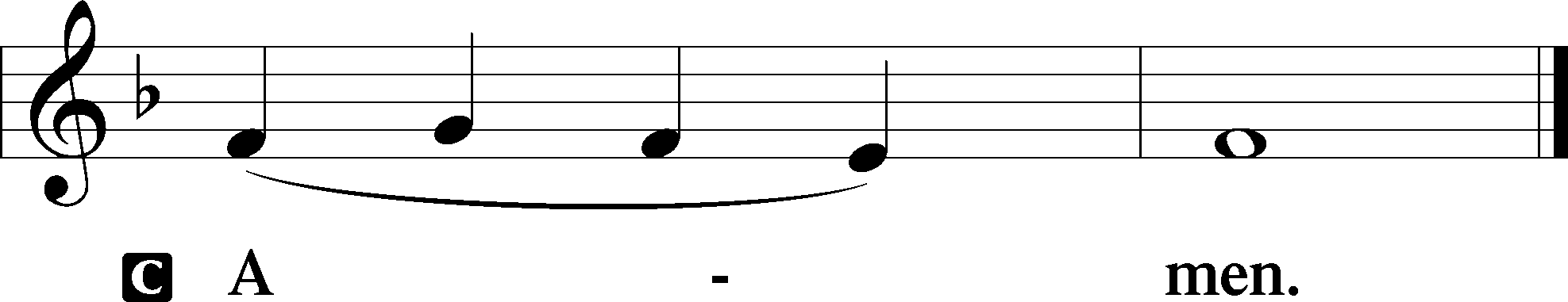 Agnus Dei	John 1:29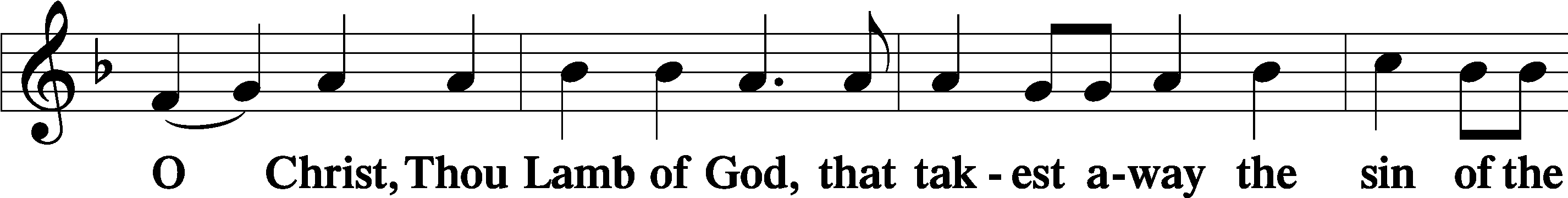 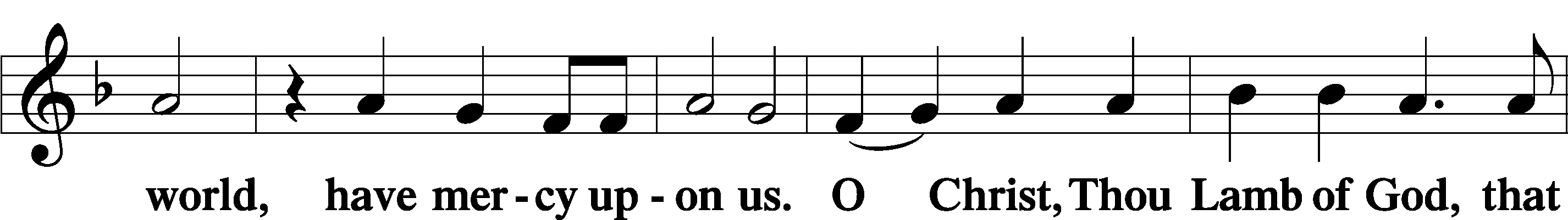 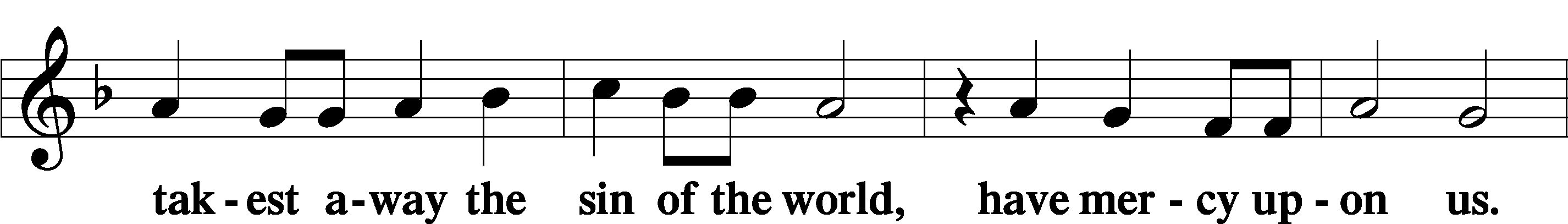 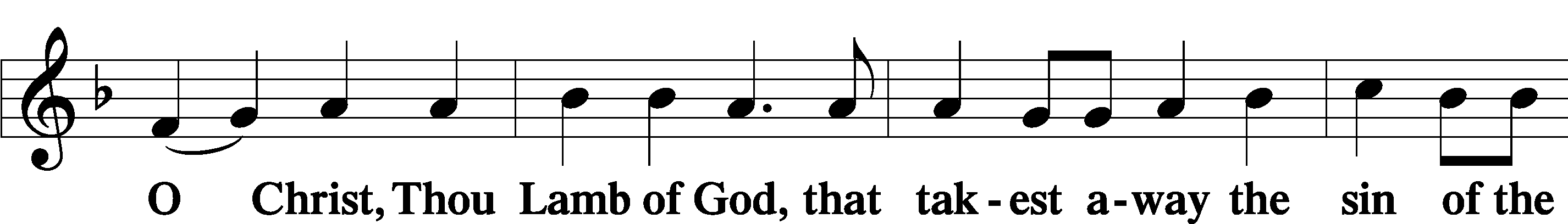 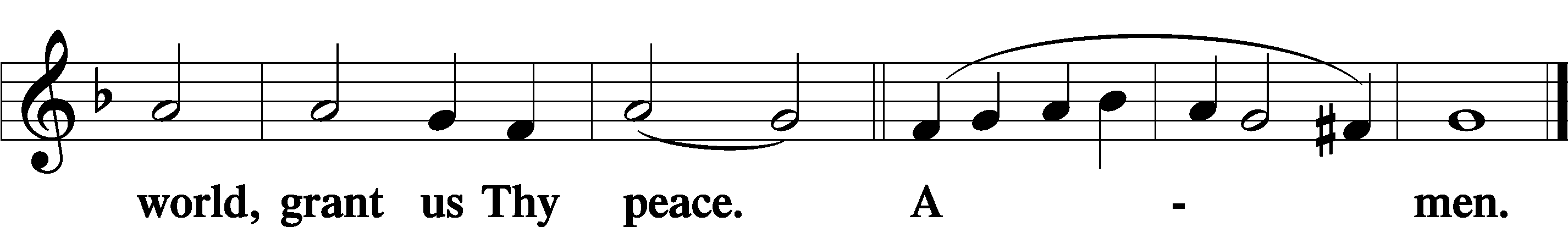 SitDistributionThe pastor and those who assist him receive the body and blood of Christ first and then distribute them to those who come to receive, saying:Take, eat; this is the true body of our Lord and Savior Jesus Christ, given into death for your sins.Amen.Take, drink; this is the true blood of our Lord and Savior Jesus Christ, shed for the forgiveness of your sins.Amen.In dismissing the communicants, the following is said:The DismissalP	The body and blood of our Lord Jesus Christ strengthen and preserve you in body and soul to life everlasting. Depart T in peace.C	Amen.Distribution Hymn:  LSB #622 “Lord Jesus Christ, You Have Prepared”Distribution Hymn:  LSB #820 “My Soul, Now Praise Your Maker”Distribution Hymn:  LSB #630 “Now, My Tongue, the Mystery Telling”StandNunc Dimittis	Luke 2:29–32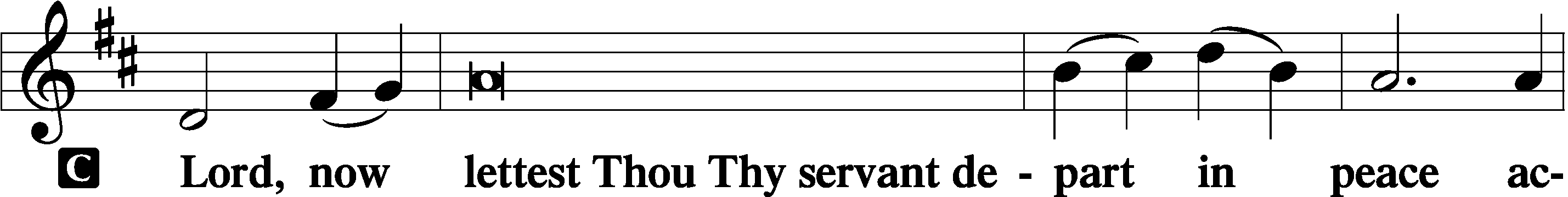 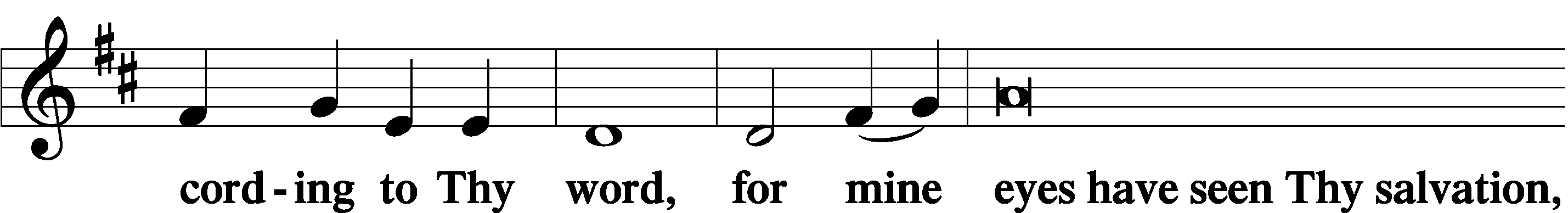 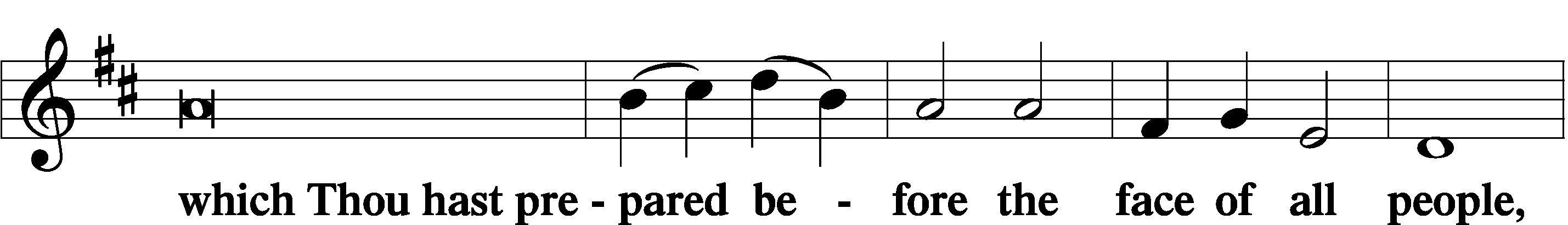 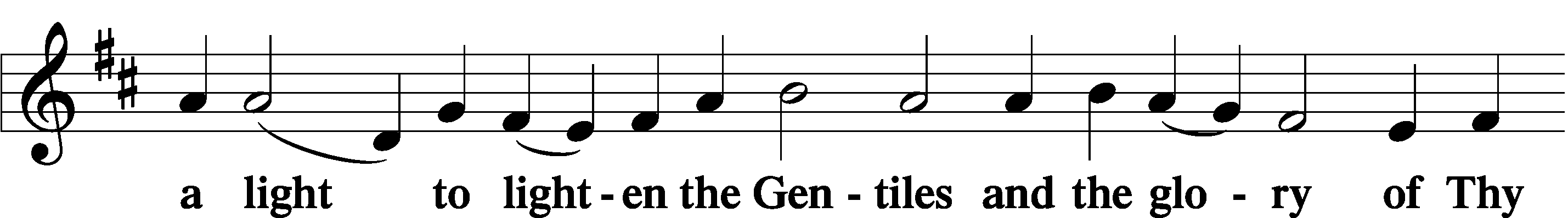 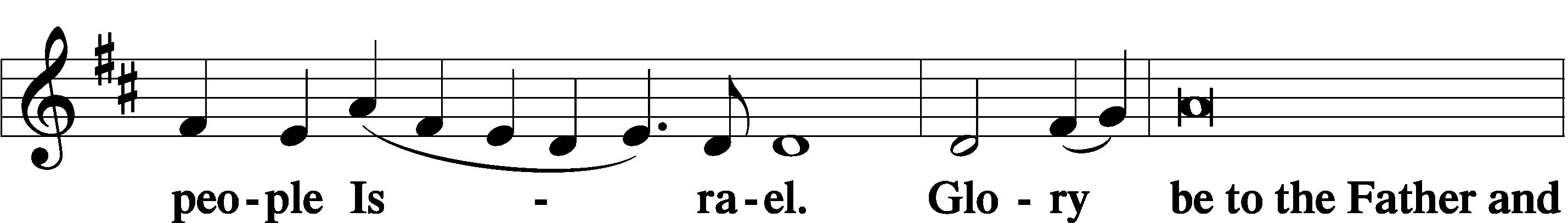 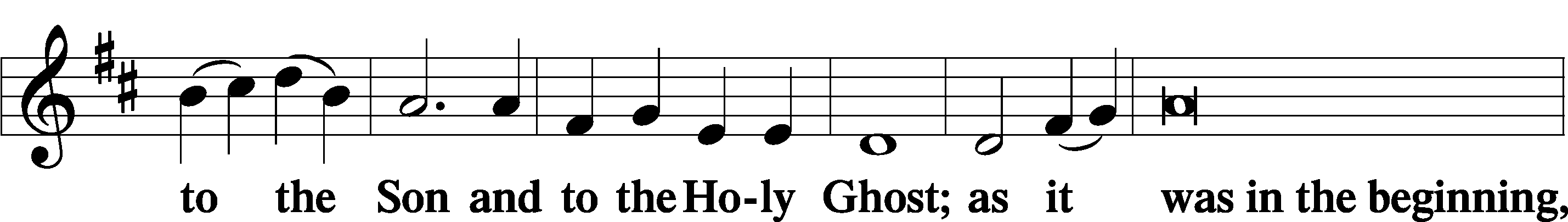 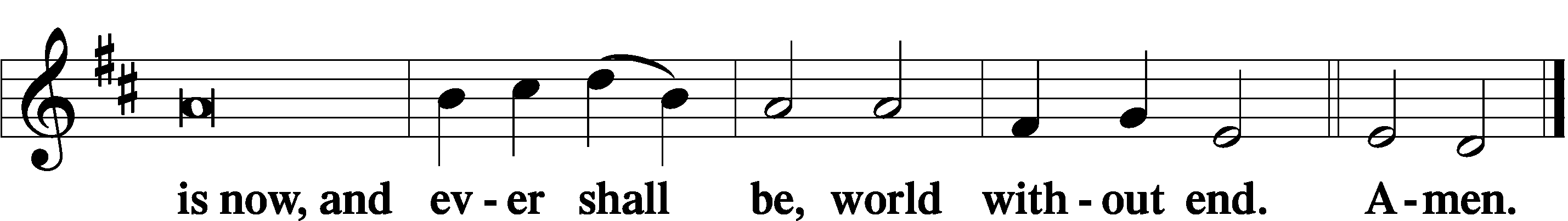 Thanksgiving	Psalm 107:1P	O give thanks unto the Lord, for He is good,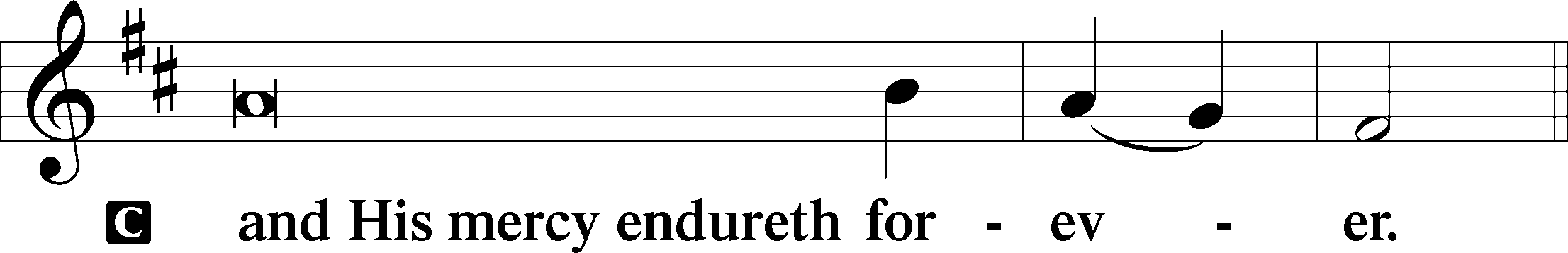 Post-Communion CollectP	Let us pray.We give thanks to You, almighty God, that You have refreshed us through this salutary gift, and we implore You that of Your mercy You would strengthen us through the same in faith toward You and in fervent love toward one another; through Jesus Christ, Your Son, our Lord, who lives and reigns with You and the Holy Spirit, one God, now and forever.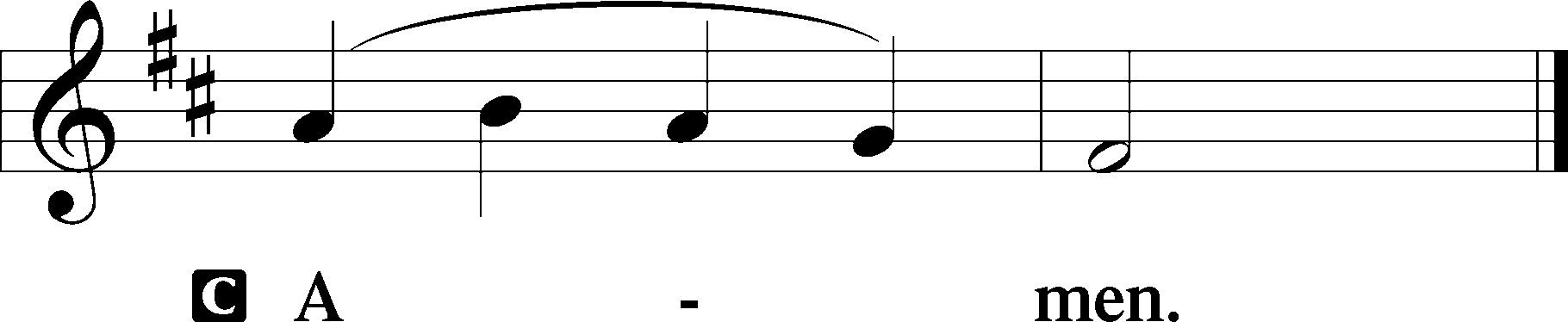 Salutation	2 Timothy 4:22P	The Lord be with you.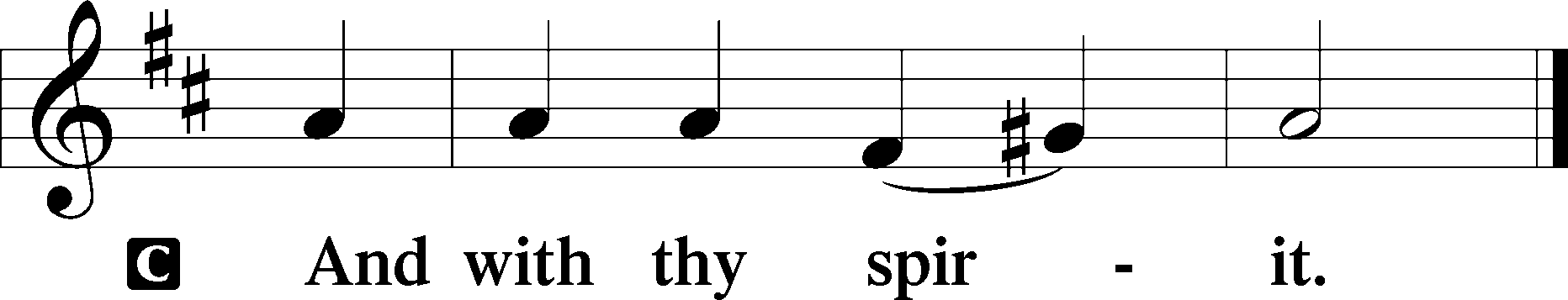 Benedicamus	Psalm 103:1P	Bless we the Lord.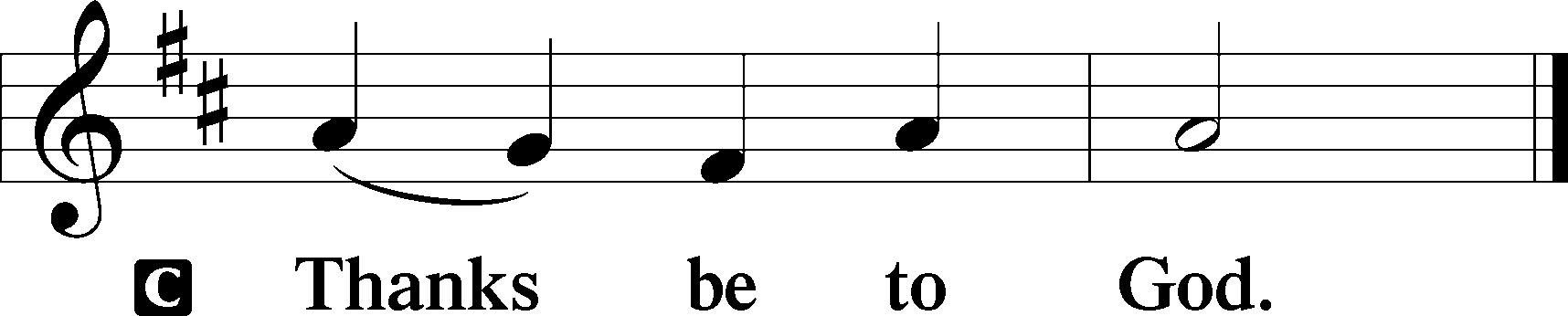 Benediction	Numbers 6:24–26P	The Lord bless you and keep you.The Lord make His face shine upon you and be gracious unto you.The Lord lift up His countenance upon you and T give you peace.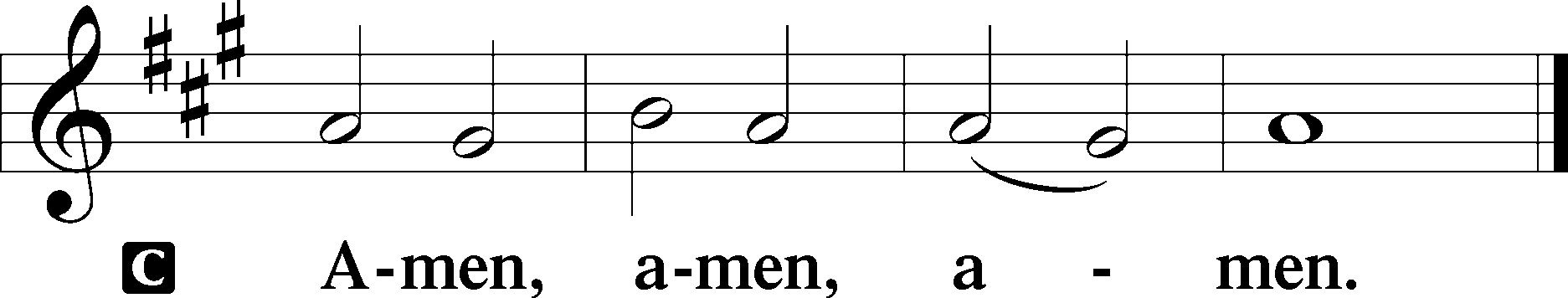 Closing Hymn:  LSB #422 “On My Heart Imprint Your Image”Silent prayer after worship:  O Heavenly Father, You have entrusted me with a priceless inheritance: the Gospel of Christ.  Give me faith to believe the Gospel and boldness to share it with others.  In Jesus’ name.  Amen.AcknowledgmentsUnless otherwise indicated, Scripture quotations are from the ESV® Bible (The Holy Bible, English Standard Version®), copyright © 2001 by Crossway, a publishing ministry of Good News Publishers. Used by permission. All rights reserved. Created by Lutheran Service Builder © 2024 Concordia Publishing House.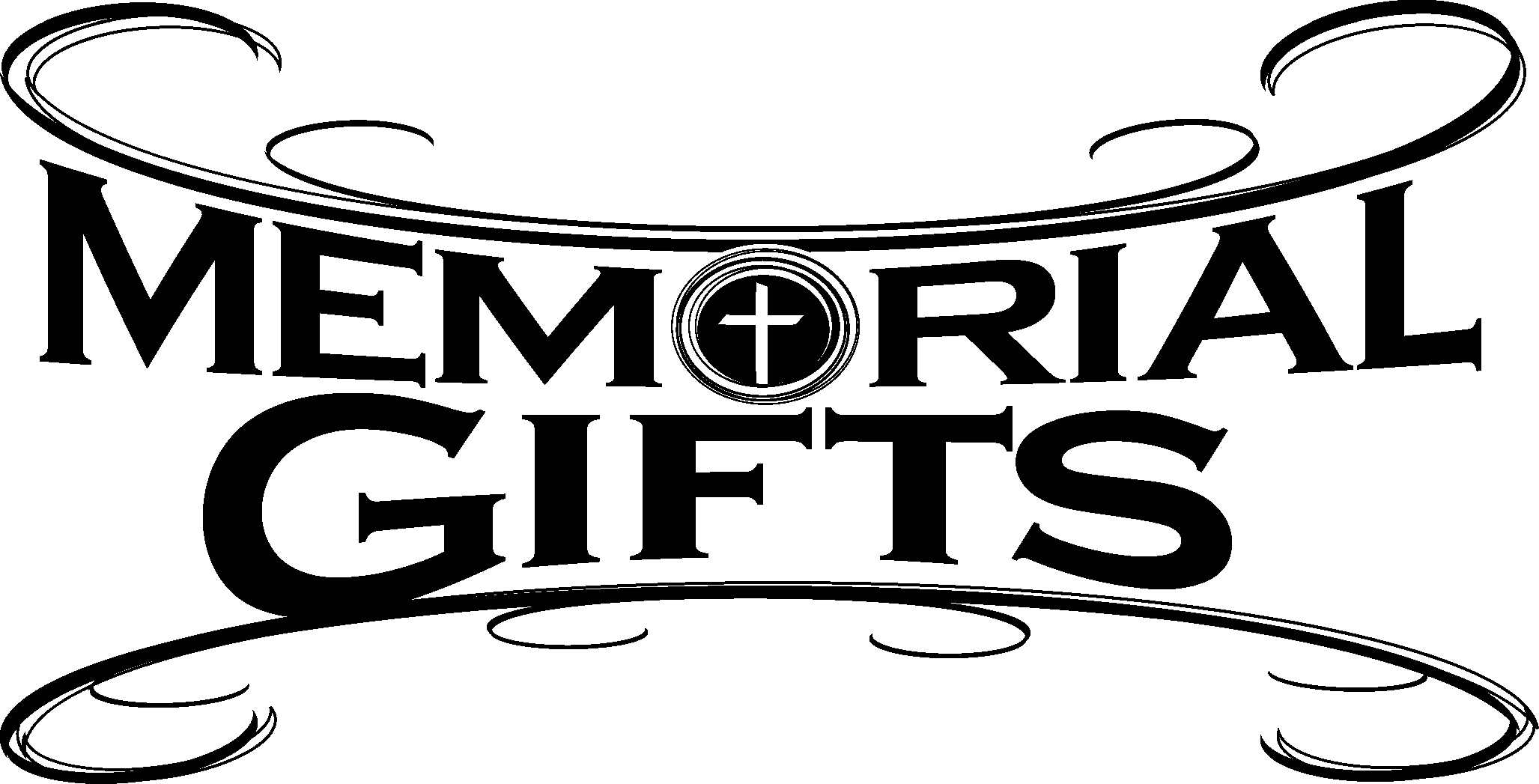 fffffffffffffffffffffffffffffffffffIn Loving Memory of Anson Holcroft:  Henrietta Holcroft (Capital Campaign).fffffffffffffffffffffffffffffffffffTHANK YOU FOR SERVING IN MARCH: Elder:  Jonathan Baisch;  Ushers:  Mark Kleindienst, Jerry Krivosh, & Gordon Marquette; Altarware ~ (prior) Marie Flaugher (03.03 and 03.31), Elizabeth Haenftling (03.10), & Diane Riefstahl (03.17, 03.24, 03.28, 03.29, & 03.30); (after) Marie Flaugher (03.28 & 03.30), Diane Riefstahl (03.29), and Cheryl Fedele & Clara Krivosh (Sundays).fffffffffffffffffffffffffffffffffffAttendance:      Sunday, March 3, 2024:  43Wednesday, March 6, 2024:  (Matins:  9; Vespers:  14)fffffffffffffffffffffffffffffffffffToday, following Worship, Fellowship Hall:  Coffee Fellowship	6 pm, Deal Home:  Sunday Evening Bible Study7 pm, Fellowship Hall:  AA MeetingTuesday, 5:30 pm, All Saints (Slippery Rock):  Catechesis7-9 pm, Fellowship Hall:  Penn-Ohio SingersWednesday, 10 am, Sanctuary:  Lenten Midweek Matins Service	11 am, Fellowship Hall:  Lenten Soup Luncheon & Bible Study	12:15 pm, Library:  Altar Guild Polishing	6 pm, Fellowship Hall:  Lenten Soup Supper7 pm, Sanctuary:  Lenten Midweek Vespers Service7 pm, Fellowship Hall:  NA MeetingThursday, 9 am, Downstairs:  Food PantrySaturday, 1 pm, Fellowship Hall:  Altar Guild MeetingNext Sunday, 8 am, Fellowship Hall:  Bible Study9 am, Sanctuary:  Divine ServiceFollowing Worship, Library:  Monthly Audit7 pm, Fellowship Hall:  AA MeetingfffffffffffffffffffffffffffffffffffBible Memory Verses ~ Week of March 10th:For Adults:   My son, keep your father's commandment, and forsake not your mother's teaching. Listen to your father who gave you life, and do not despise your mother when she is old.					Proverbs 6:20; 23:22For Children:  Unless a grain of wheat falls into the earth and dies, it remains alone; but if it dies, it bears much fruit. 			John 12:24fffffffffffffffffffffffffffffffffffJoin us this morning following worship for Coffee Fellowship. March’s sponsor is Diane Riefstahl.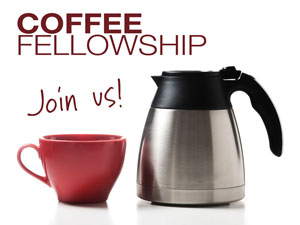 fffffffffffffffffffffffffffffffffffAltar Guild members are reminded of their business meeting this Saturday, March 16th. Please enter using the Clover St. entrance.Our Stewardship of Treasures for the Lord: 	Figures for Wednesday, February 28, 2024 General Fund:  $85.00Food Pantry:  $5.00Altar Flowers:  $26.00		Figures for Sunday, March 3, 2024 General Fund:  $2,699.00SELC:  $95.00Food Pantry:  $110.00Quarterly Missions:  $100.00Altar Flowers:  $39.00		Capital Campaign:  $545.00YTD Giving/Budget (as of February 25, 2024)General Fund:  $17,734.50/$21,700.16SELC:  $439.00/$615.36For online giving, check out https://www.saintspeterandpaul.net/online-giving.fffffffffffffffffffffffffffffffffffAll are welcome to join us throughout Lent for our Wednesday Lenten Midweek Worship Services:	10 am		Matins Service followed by a soup luncheon & Bible Study	  6 pm		Soup Supper	  7 pm		Vespers ServiceIf wishing to provide a Wednesday soup meal, please sign up on the clipboard found on the table in the narthex. fffffffffffffffffffffffffffffffffffThis morning is “Stock the Food Pantry” Sunday. Your financial donations to this out-reach mission are greatly appreciated. Interested in knowing how you can help out the Food Pantry? Volunteers are always welcome!  Speak with Ana Deal to find out how you can assist.fffffffffffffffffffffffffffffffffffForms and payments for ordering flowers for Easter Sunday are due to Diane no later than TODAY, March 10th. Forms are available on the sign-in table near the nursery and on the table in the narthex.Remember the following in Prayer…~The Hurting and Healing:  Amy, Ralph, Steve, Mary Jane Anderson, Steve Antolovich, Ellen BaronCA, Amy Blomenberg, Lois BortnerCA, Sara Brubaker and her son, Canaan; Dee Bullock, Bev & Joe Chlpka, Susan Davies, Tim Dudash, Mike Flaugher, Judith & Eddy Furey, Griffin, Pastor Charles Henrickson, Joan, Keith Jozwiakowski, Darla Krajci, Barbara Kreske, Jess Lavoie, Paul LucasCA, Sandy Marshall, Lynn Price, Juanita Rentschler, Richard ReuningCA, Nancy RobertsonCA, Kriss  SvidroCA, Rudy Tomko, Bob Usnarski, Joel & Peggy Wasson, Angela WeserCA, and Ruth Wolf.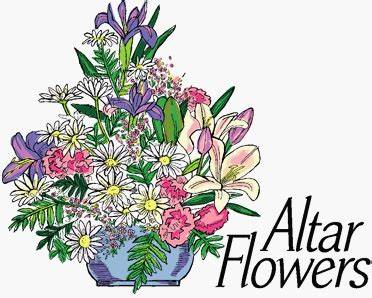 ~The Homebound:  Anna Mae Daris, Millie Elavsky, Jean Tomko, Betty Wolf, and Ed & Millie Zachar.~Serving in the Military:   Alex (Sasha) Carr, Duncan Vaupel, Curtis Sinewe, and Joshua Solyan.~Community & World Needs:  Those suffering due to the conflicts in the Middle East and between Ukraine and Russia; those suffering from loss and dislocation because weather disasters; those suffering from addiction and their families; Local, State, and National Government Leaders; safety for all Police Officers, Firefighters, & First Responders; the unemployed; our First Quarter Local Mission:  Community Outreach.	      			*CA represents cancer.fffffffffffffffffffffffffffffffffffInterested in singing in the choir Easter Sunday? Please let Rebecca Marquette know of your interest! 30-minute rehearsals will take place prior to the midweek Matins services and following the midweek Vespers services and Sunday services. fffffffffffffffffffffffffffffffffffPittsburgh Area Lutheran Ministries (PALM) Lenten Update: God calls us to serve. PALM’s partnering missions of mercy do just this and show God’s image-bearers that He does not forget them. First Trinity’s Homeless Ministry, Pittsburgh Lutheran Center for the Blind, Pittsburgh Lutheran Deaf Ministry, and Trinity Lutheran Church of the Deaf are just four examples. If you have a mercy mission and would like to partner with PALM, please contact us. Thank you for praying for these missions, PALM, and your financial support during the Palm Sunday Appeal offering. www.palmpa.orgfffffffffffffffffffffffffffffffffffAll members are invited to this evening’s Sunday Bible Study, beginning at 6 pm, at the Deal home! Please speak with Pastor Deal if you should have any questions.fffffffffffffffffffffffffffffffffffThe Trustees have begun sorting through items in the Youth Room. Members are asked to please stop by and take a look at items which might be “better purposed” by TODAY, March 10th. Items which have not been saved or “adopted” will be donated. Questions?  Please speak with Trustee Bess Kleindienst or Linda Tomko.fffffffffffffffffffffffffffffffffffThere will be a special Vespers Service Tuesday, March 19th, beginning at 7 pm, celebrating the Feast of Saint Joseph, Guardian of Jesus.fffffffffffffffffffffffffffffffffffCapital Campaign Status:(As of March 6, 2024)Campaign Unpledged Giving:  $32,865Campaign Pledged Giving remaining:  $26,161Total giving is $194,449 (based on exports from Contributions).Total expected campaign funds if all pledges are fulfilled: $220,610.PROJECTACTUAL COSTRoof and Fascia$64,500Gutters$7,950.00Drainage Repair$9,387.64Mold Mitigation$29,000.00Masonry Repoint & Seal$43,975.50Air Conditioning – Nave & Offices$40,500.00Interest$2600.12Current Total$197,913.26